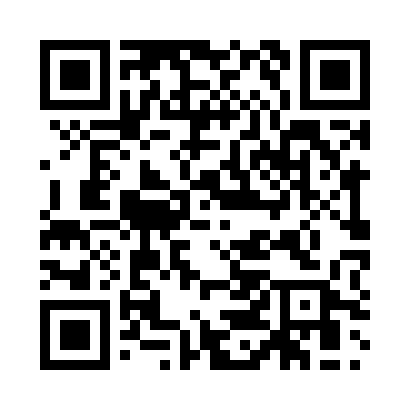 Prayer times for Adelzhausen, GermanyWed 1 May 2024 - Fri 31 May 2024High Latitude Method: Angle Based RulePrayer Calculation Method: Muslim World LeagueAsar Calculation Method: ShafiPrayer times provided by https://www.salahtimes.comDateDayFajrSunriseDhuhrAsrMaghribIsha1Wed3:455:561:135:128:3010:322Thu3:425:541:125:138:3110:353Fri3:395:521:125:138:3310:374Sat3:365:511:125:148:3410:395Sun3:345:491:125:148:3610:426Mon3:315:481:125:158:3710:447Tue3:285:461:125:168:3810:478Wed3:255:451:125:168:4010:499Thu3:235:431:125:178:4110:5210Fri3:205:421:125:178:4310:5411Sat3:175:401:125:188:4410:5712Sun3:145:391:125:188:4510:5913Mon3:125:381:125:198:4711:0214Tue3:095:361:125:198:4811:0415Wed3:065:351:125:208:4911:0716Thu3:035:341:125:208:5111:0917Fri3:005:331:125:218:5211:1218Sat2:585:311:125:218:5311:1519Sun2:555:301:125:228:5411:1720Mon2:555:291:125:228:5611:2021Tue2:555:281:125:228:5711:2222Wed2:545:271:125:238:5811:2223Thu2:545:261:125:238:5911:2324Fri2:545:251:125:249:0011:2325Sat2:535:241:125:249:0111:2426Sun2:535:231:135:259:0311:2427Mon2:535:221:135:259:0411:2528Tue2:525:211:135:269:0511:2529Wed2:525:211:135:269:0611:2630Thu2:525:201:135:269:0711:2631Fri2:525:191:135:279:0811:27